Kos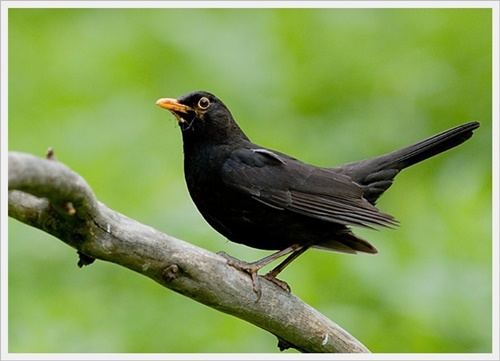 Czyżyk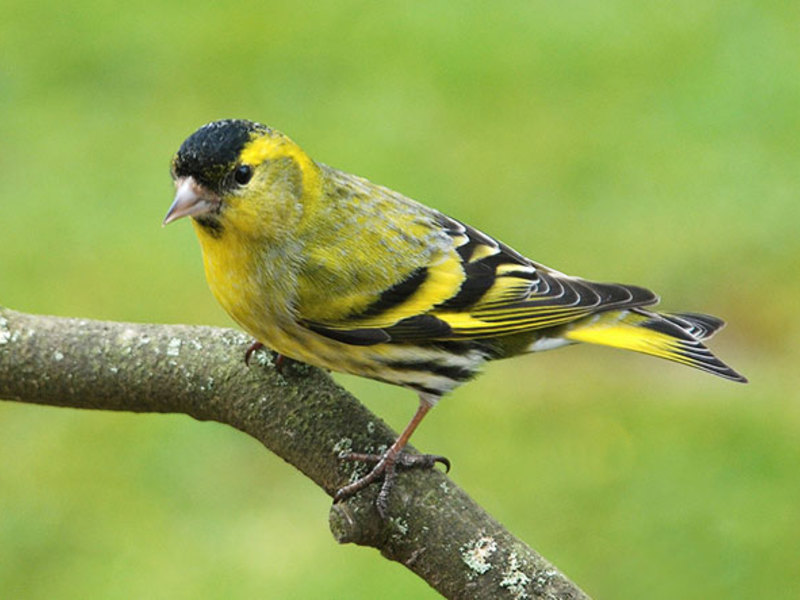 Szpak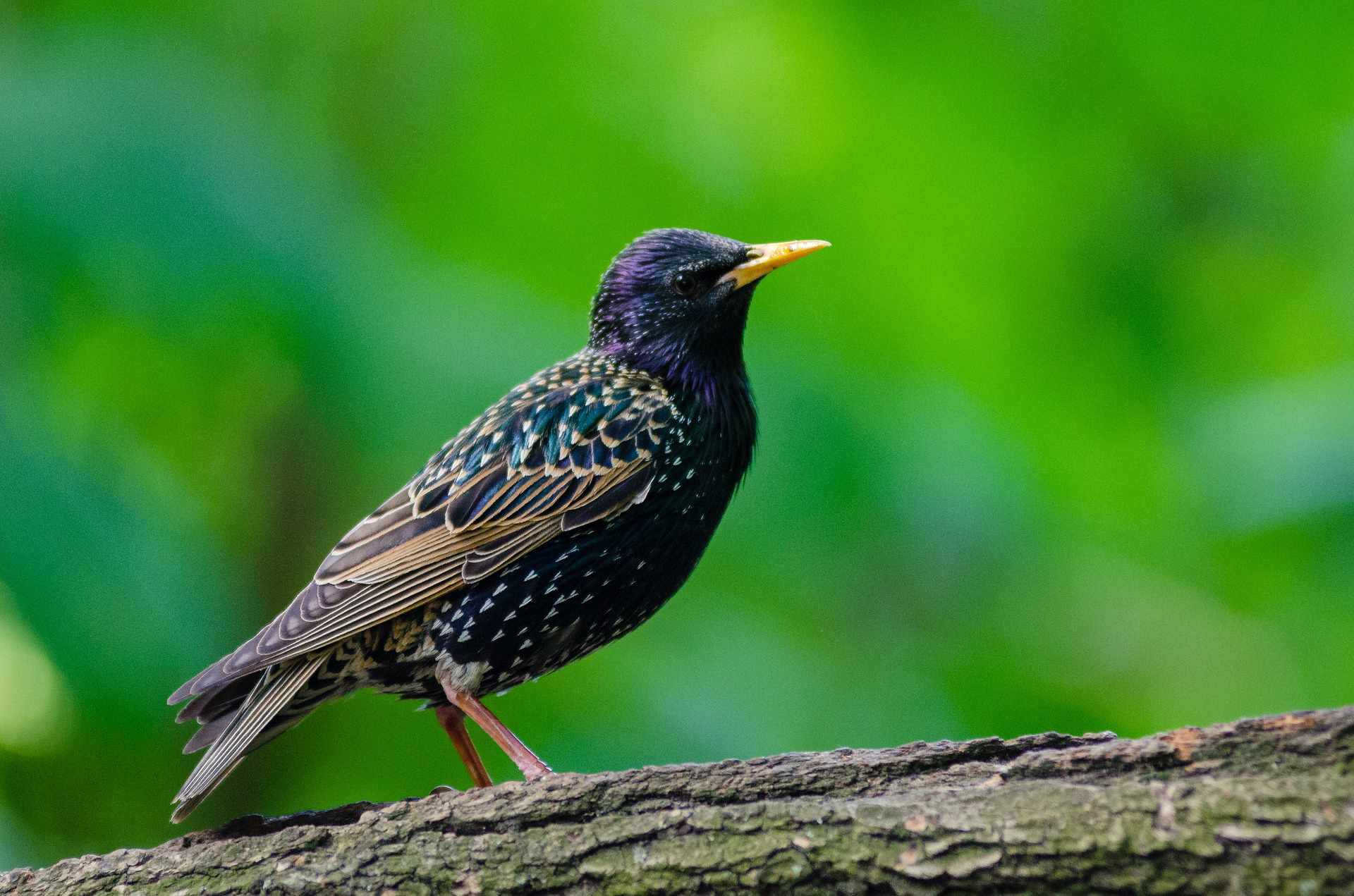 Dzięcioł 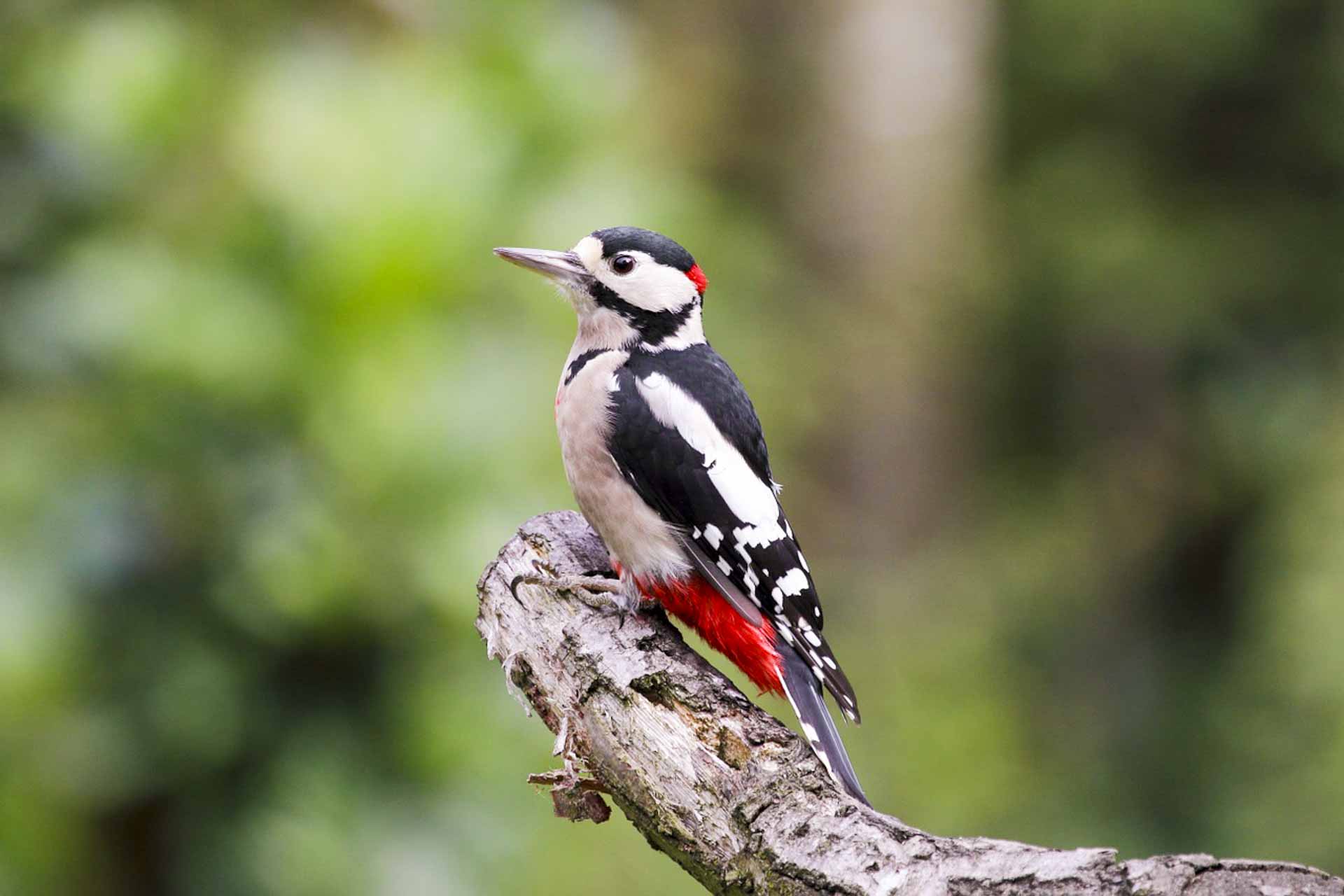 